扎实教学基本功，创新教学新理念——外国语学院顺利举办2017-2018学年青年教师讲课竞赛为响应学校《关于举办第八届青年教师讲课竞赛的通知》，进一步提高青年教师课堂教学水平，充分调动广大教师投身课堂教学和教学改革的积极性，全面提高教学质量，我院于2017年11月30日下午举办了“外国语学院2017-2018学年青年教师讲课竞赛”。本次竞赛分为两个组别——专业组与公外组，参赛的选手都是各专业经过初赛激烈角逐后选出来的。专业组主要是英语、商务英语、日语和法语专业选手，公外组主要是大学英语部、公共外语部、研究生外语和俄语专业选手。我院余启军书记、王革院长和雷鸣副院长莅临比赛现场，学院教学指导委员会的专家们担任了评委。在比赛中，各位选手各显身手，不仅展示了良好的教学基本功，也体现了新的教学理念和方法，如吴于勤老师善于调动课堂学习者的情绪和互动，张琦老师带来了有趣而实用的英语口译笔记法，周梦菡老师介绍了俄罗斯独特的节日习俗，老师们或循循善诱或慷慨激昂，赛出了风采，赛出了水平。比赛过程激烈而紧凑，最终通过激烈竞争和评委们的细致分析斟酌，吴姗姗和吴于勤分获专业组和公外组一等奖，莎拉、肖鹏、张琦、马书东获得了二等奖，吴洋、盛艳、张丽、周梦菡、伍怡然和李中正获得了三等奖。并且，评委们决定由吴姗姗、吴于勤和莎拉代表我院出战学校第八届青年教师讲课竞赛。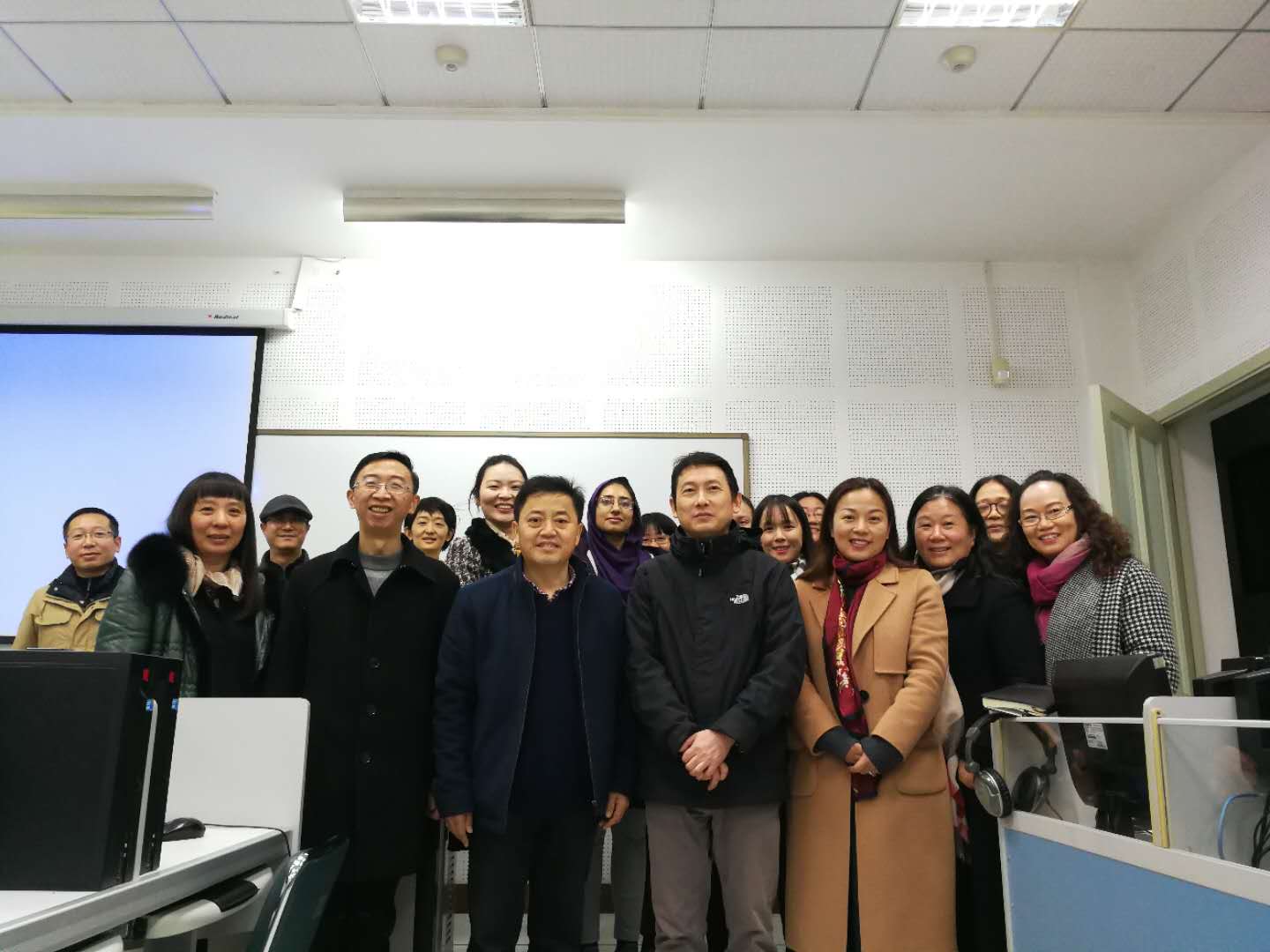 